Purpose of this DocumentThis report provides a summary of the statewide participation rates and achievement results of students with significant disabilities who participated in the 2018 MCAS Alternate Assessment (MCAS-Alt). The MCAS-Alt evaluates and reports on the annual achievement of these students in meeting state standards and provides parents and teachers with vital information to assist in planning students’ instructional programs and monitoring their progress. In 2018, 7,976 students in grades 3–12 participated in the MCAS-Alt in at least one subject. This number represents an unduplicated count of all students who submitted a portfolio in English Language Arts (ELA), Mathematics, and/or Science and Technology/Engineering (STE), including first-year English learners (ELs) and high school students resubmitting their portfolios in grades 1112. This report includes the results of 7,601 students who participated for the first time in the ELA and/or Mathematics assessments in grades 38 and 10, and who took an STE assessment in grades 5 and 8, and either in grade 9 in 2017 or in grade 10 in 2018. Students who took the high school STE assessment in grade 9 are counted the following year, with the results of students in grade 10, for the purpose of determining school, district, and state accountability.Students with significant disabilities are required by law to participate in statewide academic assessments and to be counted in the achievement results of all assessed students. Massachusetts publicly reports the aggregated results of all students, including those who participated in MCAS-Alt, in order to hold schools, districts, and the state accountable for the participation and achievement of all students, and when determining whether each Massachusetts school and district is making progress toward reducing proficiency gaps.In 2018, among students participating in MCAS-Alt (not including students who are resubmitting a high school portfolio or who are first-year ELs), approximately 68 percent of students taking the MCAS-Alt earned a score at the Progressing achievement level. The percentage of students achieving at this level indicates that most students with significant disabilities are being provided with challenging educational opportunities to address the Massachusetts curriculum frameworks and are achieving their academic goals with a high degree of accuracy and independence. Table of ContentsExecutive SummaryThe participation and achievement of students with disabilities in the 2018 MCAS-Alt administration are summarized below. Please see the appendices for results in each grade and subject, and for Achievement Levels and Descriptors. The number of students in grades 3–8 and 10 who participated in an alternate assessment in at least one content area was 7,601, or 1.5 percent of the total tested population. The overall number has decreased for the fifth consecutive year. The percentage of students with disabilities who participated in MCAS-Alt was 7.8 percent of all students with disabilities, which represents a 0.8 percent decrease from 2017. In English Language Arts (ELA), 58 percent of students performed at the Progressing level, a decrease of 3 percentage points from 2017, when 61 percent did so. The highest achievement in ELA was at grade 5, where 63 percent of students performed at the Progressing level. By contrast, the lowest achievement in ELA was at grade 10, where 51 percent of students performed at the Progressing level. In Mathematics, 76 percent of students performed at the Progressing level, a decrease of 2 percentage points from 2017, when 78 percent did so. The highest achievement in Mathematics was at grade 3, where 80 percent of students performed at the Progressing level. By contrast, the lowest achievement was at grade 10, where 63 percent of students performed at the Progressing level.In Science and Technology/Engineering (STE), averaged across grades 5, 8, and 10, 75 percent of students performed at the Progressing level, a decrease of 1 percentage point from 2017, when 76 percent of students did so. The highest achievement in STE was at grade 5, where 79 percent of students performed at the Progressing level. In grade 10, 67 percent of students performed at the Progressing level.Between 2017 and 2018, student achievement in ELA at the Emerging level, one level below Progressing, increased by 2 percentage points from 32 to 34. In Mathematics, students performing at the Emerging level increased by 2 percentage points to 10. In STE, 14 percent of students performed at the Emerging level. Student achievement at the Awareness level, one level below Emerging, was between 0.5 and 2 percent in all grades and subjects. The percentage of students whose alternate assessment portfolios were determined to be Incomplete increased in ELA. Between 2017 and 2018, averaged across all grades, the percentage in ELA increased from 5 to 6; was unchanged in Mathematics at 13 percent; and increased by one percentage point to 11 in STE.* Results of students who took one of the four high school STE tests in 2017 when they were in grade 9 are included in the 2018 grade 9/10 High School STE results listed above. However, results for grade 9 students who participated in 2018 high school STE tests will not be summarized for official school, district, or state reporting until 2019, when they will be included with the results of grade 10 students who took one of the four STE tests in 2018. Grade 10 STE results include only students continuously enrolled in the state from fall of grade 9 through spring of grade 10.I. IntroductionThis report describes the statewide participation rates and achievement results from the spring 2018 administration of the MCAS-Alt in English Language Arts, Mathematics, and Science and Technology/Engineering. The MCAS-Alt has been administered annually since spring 2001 and is offered in every subject and grade for which a statewide academic assessment is required.This report also presents information on students who participated in the MCAS-Alt, including the nature of their disabilities, their participation relative to students taking standard tests, and the methods used to evaluate student portfolios and report student scores and achievement levels. State summaries of MCAS-Alt for 2013–2018 are available on the Department’s website.II. BackgroundAccording to state and federal laws, all students, including students with disabilities, are required to participate in statewide assessments. Student with significant disabilities who are unable to take the standard tests, even with accommodations, must take the MCAS-Alt. Decisions as to how each student with a disability will participate in MCAS are made by the student’s Individualized Education Program (IEP) team and documented in the student’s IEP, or in a 504 plan developed by the school or district. Information about the participation of students with disabilities in MCAS is available on the Department’s website.For each student scheduled to participate in the MCAS-Alt, schools must submit a portfolio consisting of instructional data charts and work samples based on the grade-level content found in the Massachusetts curriculum frameworks that has been modified to reflect challenging and attainable entry points for each student. The basis for assessing students on the MCAS-Alt based on modified academic outcomes is described in the Resource Guide to the Massachusetts Curriculum Frameworks for Students with Disabilities.The purposes of the MCAS-Alt are to: ensure that students with significant disabilities are receiving a program of instruction based on the state’s academic standards;determine how much knowledge and skills based on the curriculum frameworks students with significant disabilities have learned;include difficult-to-assess students in statewide assessment and accountability systems;provide alternative pathways for some students with disabilities to earn a comparable score to a student in grades 38 who has taken a standard test in that subject, and in high school to earn a Competency Determination (CD) and become eligible to receive a diploma.Participation GuidelinesA student with a significant cognitive disability is considered for an alternate assessment by his or her IEP team, when he or she:receives routine academic instruction based on learning standards in the curriculum frameworks for which the levels of complexity of content and skills have been modified substantially below the expectations of a non-disabled student enrolled in the same grade; ANDreceives intensive, individualized instruction across all settings in which a subject is taught, in order for the student to acquire, generalize, and demonstrate knowledge and skills; ANDis generally unable to demonstrate knowledge and skills on a standardized paper-and-pencil test in the subject being assessed, even when accommodations are provided.In addition, students with other complex and significant disabilities may be considered for an alternate assessment based on grade-level (rather than alternate) achievement standards if their disabilities would present unique and significant challenges to demonstrating their knowledge and skills on a standardized computer- or paper-based test, even if accommodations were provided. MCAS-Alt and the Every Student Succeeds Act (ESSA)This federal education law, passed in December 2015 and effective in the 20172018 school year, imposes a statewide cap of one percent of all students eligible for statewide testing on those taking alternate assessments based on alternate achievement standards. (Note: This cap does not include the “grade-level” or “competency” MCAS-Alt; only students taking the basic MCAS-Alt (i.e., alternate assessment based on alternate achievement standards) who are achieving well-below grade-level expectations are included in the 1 percent).The Commissioner posted guidelines based on the new restrictions in March 2017 and requested that districts review their recent data on students taking the MCAS-Alt. If a district projects that more than one percent of students would take the MCAS-Alt in the following school year, a justification in writing must be provided to the Department, plus assurances that IEP teams will be retrained annually on the updated guidelines provided by the Department. IEP team training materials are available, including a sample parent notification letter (translated into five languages) required by ESSA to be sent by districts informing parents of students for whom the MCAS-Alt was proposed that their “child’s participation in an alternate assessment may eventually delay or affect their ability to complete the state’s requirements for a high school diploma, since the MCAS-Alt assesses learning standards that are below the expectations needed to earn the Competency Determination.” Information and materials regarding the new ESSA “one percent” requirement are available on the Department’s MCAS-Alt web page.Portfolio Contents and Structure“Evidence” is collected by the student’s teacher(s) and other school staff throughout the year in the subject being assessed and organized in a portfolio that includes the following types of products and information:Work samples, video clips, and/or photographs documenting the student’s performance of tasks based on the standards being assessed.Data charts (except for the ELAWriting assessment) documenting the student’s accuracy and independence over a period of time performing activities based on the learning standards being assessed. Data must be collected during at least 8 different instructional activities and must begin at a level of accuracy and/or independence below 80 percent in order to demonstrate that the student was taught challenging new skills, knowledge, and concepts. Accuracy is considered to be the percentage of correct student responses, and independence the percentage of tasks, items, or activities requiring no assistance to the student in responding.Supporting documentation, including descriptions provided by the teacher, reflection sheets that allow the student to evaluate his/her own performance, and other evidence that indicates the context of the instruction and/or the method of demonstrating knowledge and skills in the subject being assessed.The development of portfolios is guided by information found in the Educator’s Manual for MCAS-Alt, which is updated annually, distributed at Department-sponsored training events, and posted on the Department’s website.Scoring MCAS-Alt PortfoliosOnce portfolios are submitted to the Department each spring, they are reviewed and scored by scorers who are supervised by Department staff and their expert trainers. Prospective scorers receive extensive training and must qualify to become scorers. Scorers are monitored closely for accuracy and consistency throughout the scoring process. The Rubric for Scoring Portfolio Strands, shown in Appendix E, is used as the basis for scoring student portfolios, as well as the Guidelines for Scoring MCAS-Alt Portfolios. Portfolios that lack the minimum required evidence and provide insufficient information are scored Incomplete. Once preliminary scores are provided to districts in mid-June, a score appeals process allows a school to initiate a request to rescore portions of a portfolio, based on a perceived inaccuracy in the preliminary scoring. Upon receipt of an appeal, the Department staff and its contractor review the student’s portfolio and if necessary, rescore the section(s) in question. Scores may not be changed after the score appeals process is completed in late June.III. Student Participation in 2018 MCAS-AltA total of 7,601 students in grades 3–8 and 10, or 1.5 percent of the total assessed population, participated in the MCAS-Alt in one or more content areas, as shown in Table 2. In grades 3–8, between 1.3 and 1.6 percent of students were alternately assessed in ELA, Mathematics, and grade 5 and 8 STE. At the high school level, 1.3 percent of students participated in the MCAS-Alt in ELA, Mathematics, and STE. See Appendix B for the MCAS-Alt participation rates in each grade and subject.Between 7 and 9 percent of all assessed students with disabilities in each grade participated in the 2018 MCAS-Alt. See Appendix C for comparative rates of participation in each MCAS assessment format (i.e., routinely tested, tested with accommodations, or alternately assessed) by subject. Table 3 shows the number of students with disabilities who took the 2018 MCAS-Alt in each grade and subject.*Participation for grade 9 students in one of the four high school STE tests is shown here but is not summarized for 2018 official school, district, or state reporting. The results of grade 9 students who participated in 2018 will be included next year with grade 10 students who took one of the four STE tests in 2019.2018 Standard MCAS and MCAS-Alt Participation by Nature of DisabilityTable 4 shows the distribution of primary disabilities among standard MCAS and MCAS-Alt participants. Approximately seventy-six percent of students who took MCAS-Alt had an intellectual disability, autism, or multiple disabilities, while seventy-eight percent of students who took standard MCAS had a communication, emotional, health, or a specific learning disability. See table 4 below and the pie chart on page 12 for students assessed in each of the primary disability categories.2018 MCAS-Alt Participation by Nature of Disability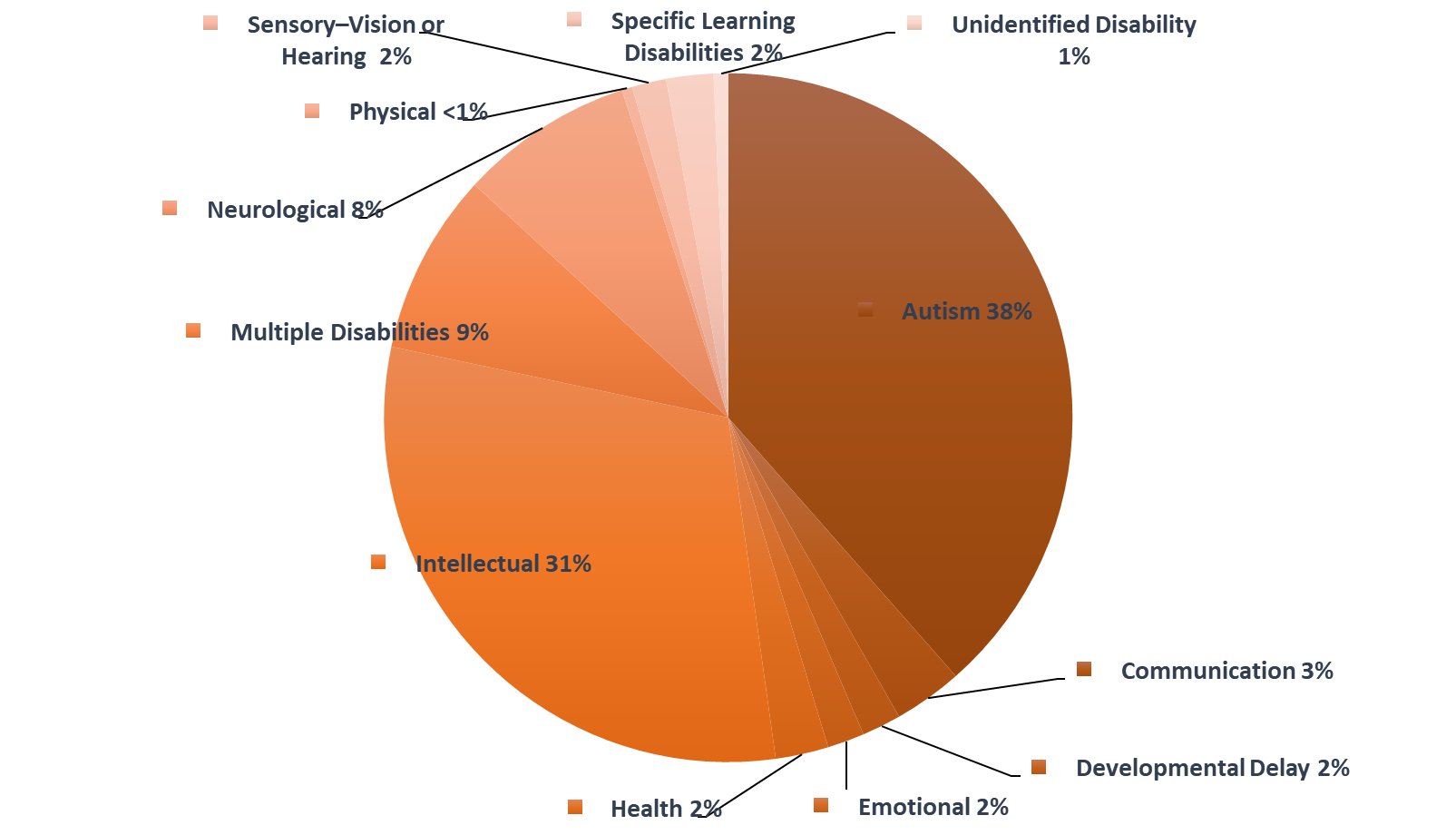 IV. 2018 MCAS-Alt Student ResultsOn school and district rosters of results, MCAS-Alt scores are reported in the lowest achievement level on the standard MCAS tests: Not Meeting Expectations in ELA and Mathematics in grades 3–8; Failing in grade 10 ELA, Mathematics, and high school STE; and Warning in grades 5 and 8 STE.  For diagnostic and educational planning purposes, MCAS-Alt results are reported in the following three MCAS-Alt achievement levels: Progressing, Emerging, and Awareness. These three MCAS-Alt achievement levels provide meaningful information to interpret the achievement of students whose performance is below grade-level.See Appendix D for descriptions of the MCAS-Alt achievement levels.In 2018, the majority of students with significant disabilities performed at the Progressing level, indicating that they demonstrated the attainment of challenging academic goals at high levels of accuracy and independence, although below the grade-level expectations for nondisabled students. Results for the 2018 MCAS-Alt administration are summarized below.In grades 3–8 and 10, the percentage of students who scored Progressing was:58 percent in ELA 76 percent in Mathematics 75 percent in Science and Technology/Engineering*The percentage of students who scored Emerging was:34 percent in ELA10 percent in Mathematics 14 percent in Science and Technology/Engineering*The percentage of students who scored Awareness was:2 percent in ELA 1 percent in Mathematics0.5 percent in Science and Technology/Engineering*Overall, 10 percent of students who participated in the MCAS-Alt portfolio scored Incomplete in at least one subject, indicating that the portfolio did not include the requisite evidence to generate an overall achievement level in the subject being assessed. The percentage of students who scored Incomplete by content area was:6 percent in ELA13 percent in Mathematics11 percent in Science and Technology/Engineering*Appendix A displays achievement level results by grade and subject.*Results for grade 9 students who participated in one of the four high school STE tests are not included here or summarized for official school, district, or state reporting until 2018, when they will be included with grade 10 students who took one of the four STE tests in 2018. Grade 10 results include only students continuously enrolled in the state from fall of grade 9 through spring of grade 10.V. Grade-level PortfoliosA relatively small number of students who achieve grade-level expectations in their classwork, but who are unable to participate in standard MCAS tests even with the use of accommodations, due to the nature and severity of their disabilities, are encouraged to submit  a “grade-level” MCAS-Alt portfolio (i.e., an alternate assessment based on grade-level achievement standards). Grade-level portfolios require students to submit a range of work samples that address all aspects of selected standards in each content area that show evidence of the student’s thinking and independent problem-solving. Students who demonstrate grade-level knowledge and skills on the grade 10 ELA or mathematics, or on the grade 5, 8, or high school STE test and who submit grade-level portfolios, are eligible to earn a score equivalent to a student who scores Needs Improvement, Proficient, or Advanced on one of the standard legacy MCAS tests. Students, who demonstrate grade-level knowledge and skills in grades 3–8 ELA and/or mathematics, and who submit grade-level portfolios, are eligible to earn a score equivalent to a student who scores Partially Meeting, Meeting, or Exceeding Expectations. VI. Competency Determination PortfoliosIt is not anticipated that students with significant cognitive disabilities will meet the state’s minimum passing standard for high school graduation and earn a Competency Determination (CD) because the vast majority are working well below grade-level achievement standards. However, each year a small number of students who are working grade-level achievement standards and who participate in the high school MCAS-Alt, are able to earn a CD by submitting a portfolio that demonstrates a level of knowledge and skills comparable to that of a student who has passed the standard grade 10 MCAS tests in ELA, mathematics, and STE. Competency portfolios are evaluated by panels of content area experts to ensure that they meet the required standard of performance in that subject. Specific requirements for submission of CD portfolios are described in the Educator’s Manual for MCAS-Alt.Students may elect, but are not required, to resubmit their portfolios in ELA, mathematics, and/or STE each year beyond grade 10 until they have earned an achievement level of Needs Improvement, or have exited publicly funded education. Table 5 shows the number of students who have earned an achievement level of Needs Improvement or higher on their MCAS-Alt portfolios since 2001.Table 5. Number of Students Who Participated in the MCAS-Alt and Met the Competency Determination Requirement in Each SubjectNote: STE was added to the Competency Determination requirement beginning with the class of 2010.VII. School and District AccountabilityThe state’s updated accountability system was recently approved by the Board of Elementary and Secondary Education, in accordance with the Every Student Succeeds Act (ESSA). MCAS-Alt results are included, together with the results of students who took the standard MCAS tests. Changes to Accountability Reporting for 2018Accountability classifications for schools that administer next-generation MCAS tests in grades 3–8 beginning in spring 2018 will be based on a combination of indicators, including: composite scaled MCAS scores in ELA and mathematics in grades 3-8 that are averaged for a school in each subject;average student growth percentile (SGP) in ELA and mathematics; progress toward attaining English language proficiency for students reported as English learners; andpercentage of chronically absent students. Full details on the state’s accountability system are available on the Department’s website.The score scale used for next-generation MCAS tests is shown in Table 6.Table 6Next-Generation MCAS Tests Scaled Score RangesELA and mathematics grades 3–8The use of MCAS scores as an accountability indicator for grades 3–8 will necessitate assigning an equivalent scaled score to students who took the MCAS-Alt in ELA and mathematics in grades 3–8, as shown in Tables 7 and 8.Table 7Next-Generation MCAS Composite Scaled Score Assigned to MCAS-Alt ScoresELA and mathematics grades 3–8Table 8Grade-level MCAS-Alt Scaled Score EquivalentsELA and mathematics grades 3–8Accountability reporting in 2018 for grade 10 ELA and mathematics, and for high school science and technology/engineering (STE) remains unchanged, with MCAS-Alt results reported using the Composite Performance Index (CPI) shown in Table 9. Table 9Composite Performance Index ELA and mathematics grade 10; STE grades 5, 8, and high school1 Intellectual, Sensory/Deaf and Blind, Multiple Disabilities, Autism, and Developmental Delay2 Sensory/Hard of Hearing or Deaf, Communication, Sensory/Vision Impairment or Blind, Emotional, Physical, Health, Specific Learning Disabilities, NeurologicalSo that the total number of students taking the MCAS-Alt who received 100 CPI points and were included in accountability determinations did not exceed one percent of the total number of students assessed, the following policy was implemented:The Department assigned 100 CPI points only to studentswho scored Progressing on the MCAS-Alt; and who were identified through the Student Information Management System (SIMS) as having one of the following primary disabilities: Intellectual, Sensory/Deaf and Blind, Multiple Disabilities, Autism, and Developmental Delay; and whose level of need for special education services were reported as High. The Department further prioritized among these students, as needed, to reach a maximum total of one percent, based on the nature of disability and reported level of need for special education services.The Department assigned 75 CPI points to students who scored Progressing (from the above categories, but with lower levels of need), as well as those who were identified in SIMS as having one of the following primary disabilities: Sensory/Hard of Hearing or Deaf, Communication, Sensory/Vision Impairment or Blind, Emotional, Physical, Health, Specific Learning Disabilities, or Neurological.All other students with disabilities assessed using the MCAS-Alt who did not score at the Progressing level were assigned CPI points as follows: students scoring at the Emerging level received 75 CPI points, Awareness 50 CPI points, and Incomplete 25 CPI points.VIII.	 Resources and Professional Development for EducatorsThe Department sponsors approximately 17 regional training sessions annually for educators responsible for conducting the MCAS-Alt. Technical assistance is available throughout the school year from the Department’s Student Assessment Services office and from members of the MCAS-Alt Teacher Network who assist their in-district colleagues and who assist at Department-sponsored training sessions. Notices of training opportunities are sent to each school by fax, and bimonthly newsletters are sent to subscribers by email. Publications related to MCAS-Alt are available on the Department’s website and are distributed at Department training sessions.Assistance for educators conducting MCAS-Alt is available by contacting the Department by email at mcas@doe.mass.edu or by phone at 781-338-3625, or by contacting the MCAS Service Center at 800-737-5103.Appendix A. 2018 MCAS-Alt Achievement Level Results by Grade and SubjectTable 17. 2018 MCAS-Alt Achievement Level Results: Grade 8 STEAppendix B. 2018 Participation in Standard Tests and MCAS-Alt by Grade and SubjectAppendix C: 2018 Participation Rate and Method of Participation by Students with Disabilities  (Percentages of total students with disabilities in each grade)Appendix D. Achievement Levels and Descriptors shown below are reported for each assessed subject for MCAS Legacy and Next Generation test. MCAS-Alt scores are based on the Rubric for Scoring Portfolio Strands (see Appendix E). All MCAS-Alt assessments are based on the Massachusetts Curriculum Frameworks.Appendix E. MCAS-Alt Rubric for Scoring Portfolio Strands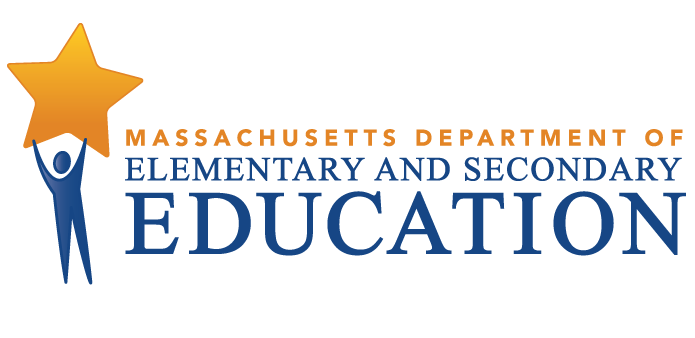 2018 MCAS Alternate Assessment (MCAS-Alt):
State Summary of Participation and AchievementNovember 2018Massachusetts Department of Elementary and Secondary Education75 Pleasant Street, Phone 781-338-3000  TTY: N.E.T. Relay 800-439-2370This document was prepared by the 
Massachusetts Department of Elementary and Secondary EducationJeffrey C. RileyCommissioner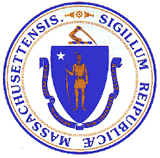 The Massachusetts Department of Elementary and Secondary Education, an affirmative action employer, is committed to ensuring that all of its programs and facilities are accessible to all members of the public. We do not discriminate on the basis of age, color, disability, gender identity, national origin, race, religion, sex or sexual orientation.  Inquiries regarding the Department’s compliance with Title IX and other civil rights laws may be directed to the Human Resources Director, 75 Pleasant St., Malden, MA 02148 781-338-6105.© 2018 Massachusetts Department of Elementary and Secondary EducationPermission is hereby granted to copy any or all parts of this document for non-commercial educational purposes. Please credit the “Massachusetts Department of Elementary and Secondary Education.”Massachusetts Department of Elementary and Secondary Education75 Pleasant Street, -4906Phone 781-338-3000  TTY: N.E.T. Relay 800-439-2370This document was prepared by the 
Massachusetts Department of Elementary and Secondary EducationJeffrey C. RileyCommissionerThe Massachusetts Department of Elementary and Secondary Education, an affirmative action employer, is committed to ensuring that all of its programs and facilities are accessible to all members of the public. We do not discriminate on the basis of age, color, disability, gender identity, national origin, race, religion, sex or sexual orientation.  Inquiries regarding the Department’s compliance with Title IX and other civil rights laws may be directed to the Human Resources Director, 75 Pleasant St., Malden, MA 02148 781-338-6105.© 2018 Massachusetts Department of Elementary and Secondary EducationPermission is hereby granted to copy any or all parts of this document for non-commercial educational purposes. Please credit the “Massachusetts Department of Elementary and Secondary Education.”Massachusetts Department of Elementary and Secondary Education75 Pleasant Street, -4906Phone 781-338-3000  TTY: N.E.T. Relay 800-439-2370This document was prepared by the 
Massachusetts Department of Elementary and Secondary EducationJeffrey C. RileyCommissionerThe Massachusetts Department of Elementary and Secondary Education, an affirmative action employer, is committed to ensuring that all of its programs and facilities are accessible to all members of the public. We do not discriminate on the basis of age, color, disability, gender identity, national origin, race, religion, sex or sexual orientation.  Inquiries regarding the Department’s compliance with Title IX and other civil rights laws may be directed to the Human Resources Director, 75 Pleasant St., Malden, MA 02148 781-338-6105.© 2018 Massachusetts Department of Elementary and Secondary EducationPermission is hereby granted to copy any or all parts of this document for non-commercial educational purposes. Please credit the “Massachusetts Department of Elementary and Secondary Education.”Massachusetts Department of Elementary and Secondary Education75 Pleasant Street, -4906Phone 781-338-3000  TTY: N.E.T. Relay 800-439-2370	Table 1. 2018 MCAS-Alt Statewide Results by Subject	Table 1. 2018 MCAS-Alt Statewide Results by Subject	Table 1. 2018 MCAS-Alt Statewide Results by Subject	Table 1. 2018 MCAS-Alt Statewide Results by Subject	Table 1. 2018 MCAS-Alt Statewide Results by Subject	Table 1. 2018 MCAS-Alt Statewide Results by Subject	Table 1. 2018 MCAS-Alt Statewide Results by Subject	Table 1. 2018 MCAS-Alt Statewide Results by Subject	Table 1. 2018 MCAS-Alt Statewide Results by Subject	Table 1. 2018 MCAS-Alt Statewide Results by Subject	Table 1. 2018 MCAS-Alt Statewide Results by Subject	Table 1. 2018 MCAS-Alt Statewide Results by Subject	Table 1. 2018 MCAS-Alt Statewide Results by Subject	Table 1. 2018 MCAS-Alt Statewide Results by Subject	Table 1. 2018 MCAS-Alt Statewide Results by Subject	Table 1. 2018 MCAS-Alt Statewide Results by Subject	Table 1. 2018 MCAS-Alt Statewide Results by Subject	Table 1. 2018 MCAS-Alt Statewide Results by Subject	Table 1. 2018 MCAS-Alt Statewide Results by Subject	Table 1. 2018 MCAS-Alt Statewide Results by SubjectSubject/ (Grades)Subject/ (Grades)MCAS-Alt Achievement LevelMCAS-Alt Achievement LevelMCAS-Alt Achievement LevelMCAS-Alt Achievement LevelMCAS-Alt Achievement LevelMCAS-Alt Achievement LevelMCAS-Alt Achievement LevelMCAS-Alt Achievement LevelMCAS-Alt Achievement LevelMCAS-Alt Achievement LevelMCAS-Alt Achievement LevelMCAS-Alt Achievement LevelMCAS-Alt Achievement LevelMCAS-Alt Achievement LevelMCAS-Alt Achievement LevelMCAS-Alt Achievement LevelMCAS-Alt Achievement LevelMCAS-Alt Achievement LevelTotal
 MCAS-Alt
PortfoliosTotal
 MCAS-Alt
PortfoliosTotal
 MCAS-Alt
PortfoliosTotal
 MCAS-Alt
PortfoliosSubject/ (Grades)Subject/ (Grades)AwarenessAwarenessAwarenessAwarenessEmergingEmergingEmergingEmergingProgressingProgressingProgressingProgressingNeeds Improvement (or Higher)Needs Improvement (or Higher)Needs Improvement (or Higher)Needs Improvement (or Higher)IncompleteIncompleteIncompleteIncompleteTotal
 MCAS-Alt
PortfoliosTotal
 MCAS-Alt
PortfoliosTotal
 MCAS-Alt
PortfoliosTotal
 MCAS-Alt
PortfoliosSubject/ (Grades)Subject/ (Grades)##%%##%%##%%##%%##%% Number Number NumberELA  
(38, and 10)ELA  
(38, and 10)131131222479247934344244424458%58%4400440440667,2987,2987,298Mathematics 
 (38, and 10)Mathematics 
 (38, and 10)9898117417411010556955697676550094794713137,3607,3607,360Science and Technology/ Engineering*(5, 8, and 9/10)Science and Technology/ Engineering*(5, 8, and 9/10)1414003923921414211021107575770030930911112,8322,8322,832Table 2. Rate of Participation in MCAS-Alt by Students with Disabilities in Grades 3–8 and 10 in at Least One Content Area Since 2004Table 2. Rate of Participation in MCAS-Alt by Students with Disabilities in Grades 3–8 and 10 in at Least One Content Area Since 2004Table 2. Rate of Participation in MCAS-Alt by Students with Disabilities in Grades 3–8 and 10 in at Least One Content Area Since 2004Table 2. Rate of Participation in MCAS-Alt by Students with Disabilities in Grades 3–8 and 10 in at Least One Content Area Since 2004YearTotal Students 
Taking MCAS-AltPercentage of All Assessed Students Taking MCAS-AltPercentage of Students 
with Disabilities 
Taking MCAS-Alt20045,1391.0%5.5%20056,1311.2%6.4%20067,0061.3%7.7%20077,6211.4%8.4%20088,1991.5%8.4%20098,7381.6%9.0%20109,2861.7%9.1%20119,3251.7%8.6%20129,3861.7%8.8%20139,1111.7%9.3%20148,8961.6%8.9%20158,6501.7%8.9%20168,3731.7%9.0%20178,2421.6%8.6%20187,6011.5%7.7%Table 3. Participation in 2018 MCAS-Alt by Grade and SubjectTable 3. Participation in 2018 MCAS-Alt by Grade and SubjectTable 3. Participation in 2018 MCAS-Alt by Grade and SubjectTable 3. Participation in 2018 MCAS-Alt by Grade and SubjectGradeEnglish Language ArtsMathematicsScience and Technology/ Engineering310361034–411721180–5111611281,052611301144–710261033–89469599149*––24710872882904Total7,2987,3603,117Table 4. Nature of Primary Disability Among 2018 Standard MCAS and MCAS-Alt Participants in Grades 3–10a Table 4. Nature of Primary Disability Among 2018 Standard MCAS and MCAS-Alt Participants in Grades 3–10a Table 4. Nature of Primary Disability Among 2018 Standard MCAS and MCAS-Alt Participants in Grades 3–10a Table 4. Nature of Primary Disability Among 2018 Standard MCAS and MCAS-Alt Participants in Grades 3–10a Table 4. Nature of Primary Disability Among 2018 Standard MCAS and MCAS-Alt Participants in Grades 3–10a Table 4. Nature of Primary Disability Among 2018 Standard MCAS and MCAS-Alt Participants in Grades 3–10a Table 4. Nature of Primary Disability Among 2018 Standard MCAS and MCAS-Alt Participants in Grades 3–10a Table 4. Nature of Primary Disability Among 2018 Standard MCAS and MCAS-Alt Participants in Grades 3–10a Table 4. Nature of Primary Disability Among 2018 Standard MCAS and MCAS-Alt Participants in Grades 3–10a Table 4. Nature of Primary Disability Among 2018 Standard MCAS and MCAS-Alt Participants in Grades 3–10a Table 4. Nature of Primary Disability Among 2018 Standard MCAS and MCAS-Alt Participants in Grades 3–10a Table 4. Nature of Primary Disability Among 2018 Standard MCAS and MCAS-Alt Participants in Grades 3–10a Table 4. Nature of Primary Disability Among 2018 Standard MCAS and MCAS-Alt Participants in Grades 3–10a Table 4. Nature of Primary Disability Among 2018 Standard MCAS and MCAS-Alt Participants in Grades 3–10a Table 4. Nature of Primary Disability Among 2018 Standard MCAS and MCAS-Alt Participants in Grades 3–10a Primary Disability bNumber of Standard MCAS Participants in Primary Disability Category (n)Number of Standard MCAS Participants in Primary Disability Category (n)Number of Standard MCAS Participants in Primary Disability Category (n)Number of Standard MCAS Participants in Primary Disability Category (n)Number of Standard MCAS Participants in Primary Disability Category (n)Percentage of Standard MCAS Participants in Primary Disability Category (n/90,134) cPercentage of Standard MCAS Participants in Primary Disability Category (n/90,134) cPercentage of Standard MCAS Participants in Primary Disability Category (n/90,134) cPercentage of Standard MCAS Participants in Primary Disability Category (n/90,134) cNumber of MCAS-Alt Participants in Primary Disability Category (n)Number of MCAS-Alt Participants in Primary Disability Category (n)Number of MCAS-Alt Participants in Primary Disability Category (n)Percentage of MCAS-Alt Participants in Primary Disability Category (n/7,601) cPercentage of MCAS-Alt Participants in Primary Disability Category (n/7,601) cAutismAutismAutism 7,287  7,287 8.18.18.1 2,927  2,927  2,927  2,927 38.538.538.5CommunicationCommunicationCommunication12,332 12,332 13.713.713.7 245  245  245  245 3.23.23.2Developmental DelayDevelopmental DelayDevelopmental Delay 1,615  1,615 1.81.81.8 140  140  140  140 1.81.81.8EmotionalEmotionalEmotional10,244 10,244 11.411.411.4 132  132  132  132 1.71.71.7HealthHealthHealth16,280 16,280 18.118.118.1 189  189  189  189 2.52.52.5IntellectualIntellectualIntellectual 2,276  2,276 2.52.52.5 2,319  2,319  2,319  2,319 30.530.530.5Multiple DisabilitiesMultiple DisabilitiesMultiple Disabilities 939  939 1.01.01.0 647  647  647  647 8.58.58.5NeurologicalNeurologicalNeurological 5,905  5,905 6.66.66.6 622  622  622  622 8.28.28.2PhysicalPhysicalPhysical 469  469 0.50.50.5 37  37  37  37 0.50.50.5Sensory/Deaf and BlindSensory/Deaf and BlindSensory/Deaf and Blind 59  59 0.10.10.1 26  26  26  26 0.30.30.3Sensory/Hard of Hearing or DeafSensory/Hard of Hearing or DeafSensory/Hard of Hearing or Deaf 585  585 0.60.60.6 72  72  72  72 0.90.90.9Sensory/Vision Impairment or BlindSensory/Vision Impairment or BlindSensory/Vision Impairment or Blind 301  301 0.30.30.3 25  25  25  25 0.30.30.3Specific Learning DisabilitiesSpecific Learning DisabilitiesSpecific Learning Disabilities31,651 31,651 35.135.135.1 168  168  168  168 2.22.22.2Unidentified DisabilityUnidentified DisabilityUnidentified Disability 191  191 0.20.20.2 52  52  52  52 0.70.70.7TotalTotal90,13490,13490,1347,6017,6017,601a The number of standard MCAS and MCAS-Alt participants includes all students who took MCAS-Alt for accountability purposes in at least one subject.a The number of standard MCAS and MCAS-Alt participants includes all students who took MCAS-Alt for accountability purposes in at least one subject.a The number of standard MCAS and MCAS-Alt participants includes all students who took MCAS-Alt for accountability purposes in at least one subject.a The number of standard MCAS and MCAS-Alt participants includes all students who took MCAS-Alt for accountability purposes in at least one subject.a The number of standard MCAS and MCAS-Alt participants includes all students who took MCAS-Alt for accountability purposes in at least one subject.a The number of standard MCAS and MCAS-Alt participants includes all students who took MCAS-Alt for accountability purposes in at least one subject.a The number of standard MCAS and MCAS-Alt participants includes all students who took MCAS-Alt for accountability purposes in at least one subject.a The number of standard MCAS and MCAS-Alt participants includes all students who took MCAS-Alt for accountability purposes in at least one subject.a The number of standard MCAS and MCAS-Alt participants includes all students who took MCAS-Alt for accountability purposes in at least one subject.a The number of standard MCAS and MCAS-Alt participants includes all students who took MCAS-Alt for accountability purposes in at least one subject.a The number of standard MCAS and MCAS-Alt participants includes all students who took MCAS-Alt for accountability purposes in at least one subject.a The number of standard MCAS and MCAS-Alt participants includes all students who took MCAS-Alt for accountability purposes in at least one subject.a The number of standard MCAS and MCAS-Alt participants includes all students who took MCAS-Alt for accountability purposes in at least one subject.a The number of standard MCAS and MCAS-Alt participants includes all students who took MCAS-Alt for accountability purposes in at least one subject.a The number of standard MCAS and MCAS-Alt participants includes all students who took MCAS-Alt for accountability purposes in at least one subject.b Primary disability data were reported by districts to the Department's Student Information Management System (SIMS) in March and June 2018.c Percentages of participants by primary disability category may not add to 100 percent due to rounding.b Primary disability data were reported by districts to the Department's Student Information Management System (SIMS) in March and June 2018.c Percentages of participants by primary disability category may not add to 100 percent due to rounding.b Primary disability data were reported by districts to the Department's Student Information Management System (SIMS) in March and June 2018.c Percentages of participants by primary disability category may not add to 100 percent due to rounding.b Primary disability data were reported by districts to the Department's Student Information Management System (SIMS) in March and June 2018.c Percentages of participants by primary disability category may not add to 100 percent due to rounding.b Primary disability data were reported by districts to the Department's Student Information Management System (SIMS) in March and June 2018.c Percentages of participants by primary disability category may not add to 100 percent due to rounding.b Primary disability data were reported by districts to the Department's Student Information Management System (SIMS) in March and June 2018.c Percentages of participants by primary disability category may not add to 100 percent due to rounding.b Primary disability data were reported by districts to the Department's Student Information Management System (SIMS) in March and June 2018.c Percentages of participants by primary disability category may not add to 100 percent due to rounding.b Primary disability data were reported by districts to the Department's Student Information Management System (SIMS) in March and June 2018.c Percentages of participants by primary disability category may not add to 100 percent due to rounding.b Primary disability data were reported by districts to the Department's Student Information Management System (SIMS) in March and June 2018.c Percentages of participants by primary disability category may not add to 100 percent due to rounding.b Primary disability data were reported by districts to the Department's Student Information Management System (SIMS) in March and June 2018.c Percentages of participants by primary disability category may not add to 100 percent due to rounding.b Primary disability data were reported by districts to the Department's Student Information Management System (SIMS) in March and June 2018.c Percentages of participants by primary disability category may not add to 100 percent due to rounding.b Primary disability data were reported by districts to the Department's Student Information Management System (SIMS) in March and June 2018.c Percentages of participants by primary disability category may not add to 100 percent due to rounding.b Primary disability data were reported by districts to the Department's Student Information Management System (SIMS) in March and June 2018.c Percentages of participants by primary disability category may not add to 100 percent due to rounding.b Primary disability data were reported by districts to the Department's Student Information Management System (SIMS) in March and June 2018.c Percentages of participants by primary disability category may not add to 100 percent due to rounding.b Primary disability data were reported by districts to the Department's Student Information Management System (SIMS) in March and June 2018.c Percentages of participants by primary disability category may not add to 100 percent due to rounding.200120022003200420052006200720082009201020112012ELA881131351048831Math311561012101410731Science and Tech/Eng031412115201320142015201620172018Total (2001-2018)ELA31200290Math1254442123Science and Tech/Eng9126510794Standard Next Generation MCASAchievement levelMCAS Scaled Score RangeNot Meeting Expectations (NM)440-469Partially Meeting Expectations (PM)470-499Meeting Expectations (M)500-529Exceeding Expectations (E)530-560MCAS-Alt achievement level,based on alternate achievement standardsMCAS Composite Scaled Score Incomplete (INP)455Awareness (AWR)470Emerging (EMG)485Progressing (PRG)500 MCAS-Alt achievement level,based on grade-level achievement standardsMCAS Composite Scaled Score Partially Meeting Expectations (PM)485Meeting Expectations (M)500Exceeding Expectations (E)530Legacy MCAS Scaled ScoreMCAS Achievement levelMCAS-Alt Achievement LevelCPI Points Awarded240–280Proficient and AdvancedProgressing (for certain disability types)1100230–238Needs Improvement – HighProgressing (for certain disability types)2and Emerging75220–228Needs Improvement – LowAwareness50210–218Warning/Failing – HighPortfolio Incomplete25200–208Warning/Failing – LowPortfolio Not Submitted0Table 10. 2018 MCAS-Alt Achievement Level Results: Grade 3Table 10. 2018 MCAS-Alt Achievement Level Results: Grade 3Table 10. 2018 MCAS-Alt Achievement Level Results: Grade 3Table 10. 2018 MCAS-Alt Achievement Level Results: Grade 3Table 10. 2018 MCAS-Alt Achievement Level Results: Grade 3English Language ArtsEnglish Language ArtsMathematicsMathematicsNumberPercent aNumberPercent aIncomplete45411111Awareness202151Emerging39838848Progressing5725582380Partially Meeting 1010Meeting 0000Exceeding0000Total1,036        1,034 a Percentages may not add up to 100 percent due to rounding.a Percentages may not add up to 100 percent due to rounding.a Percentages may not add up to 100 percent due to rounding.a Percentages may not add up to 100 percent due to rounding.a Percentages may not add up to 100 percent due to rounding.Table 11. 2018 MCAS-Alt Achievement Level Results: Grade 4Table 11. 2018 MCAS-Alt Achievement Level Results: Grade 4Table 11. 2018 MCAS-Alt Achievement Level Results: Grade 4Table 11. 2018 MCAS-Alt Achievement Level Results: Grade 4Table 11. 2018 MCAS-Alt Achievement Level Results: Grade 4English Language ArtsEnglish Language ArtsMathematicsMathematicsNumberPercent aNumberPercent aIncomplete62512811Awareness212232Emerging4313711510Progressing6575691277Partially Meeting 1020Meeting 0000Exceeding0000Total1,172        1,180 a Percentages may not add up to 100 percent due to rounding.a Percentages may not add up to 100 percent due to rounding.a Percentages may not add up to 100 percent due to rounding.a Percentages may not add up to 100 percent due to rounding.a Percentages may not add up to 100 percent due to rounding.Table 12. 2018 MCAS-Alt Achievement Level Results: Grade 5Table 12. 2018 MCAS-Alt Achievement Level Results: Grade 5Table 12. 2018 MCAS-Alt Achievement Level Results: Grade 5Table 12. 2018 MCAS-Alt Achievement Level Results: Grade 5Table 12. 2018 MCAS-Alt Achievement Level Results: Grade 5Table 12. 2018 MCAS-Alt Achievement Level Results: Grade 5English Language ArtsEnglish Language ArtsMathematicsMathematicsNumberPercent aNumberPercent aIncomplete51515213Awareness13181Emerging35332898Progressing6996387978Partially Meeting 0000Meeting 0000Exceeding0000Total1,1161,128 a Percentages may not add up to 100 percent due to rounding.a Percentages may not add up to 100 percent due to rounding.a Percentages may not add up to 100 percent due to rounding.a Percentages may not add up to 100 percent due to rounding.a Percentages may not add up to 100 percent due to rounding.a Percentages may not add up to 100 percent due to rounding.Table 14. 2018 MCAS-Alt Achievement Level Results: Grade 6Table 14. 2018 MCAS-Alt Achievement Level Results: Grade 6Table 14. 2018 MCAS-Alt Achievement Level Results: Grade 6Table 14. 2018 MCAS-Alt Achievement Level Results: Grade 6Table 14. 2018 MCAS-Alt Achievement Level Results: Grade 6English Language ArtsEnglish Language ArtsMathematicsMathematicsNumberPercent aNumberPercent aIncomplete69615213Awareness182182Emerging37633989Progressing6675987677Partially Meeting 0000Meeting 0000Exceeding0000Total1,130        1,144 a Percentages may not add up to 100 percent due to rounding.a Percentages may not add up to 100 percent due to rounding.a Percentages may not add up to 100 percent due to rounding.a Percentages may not add up to 100 percent due to rounding.a Percentages may not add up to 100 percent due to rounding.Table 15. 2018 MCAS-Alt Achievement Level Results: Grade 7Table 15. 2018 MCAS-Alt Achievement Level Results: Grade 7Table 15. 2018 MCAS-Alt Achievement Level Results: Grade 7Table 15. 2018 MCAS-Alt Achievement Level Results: Grade 7Table 15. 2018 MCAS-Alt Achievement Level Results: Grade 7English Language ArtsEnglish Language ArtsMathematicsMathematicsNumberPercent aNumberPercent aIncomplete65613213Awareness162121Emerging30830747Progressing6376281579Partially Meeting 0000Meeting 0000Exceeding0000Total1,026        1,033 a Percentages may not add up to 100 percent due to rounding.a Percentages may not add up to 100 percent due to rounding.a Percentages may not add up to 100 percent due to rounding.a Percentages may not add up to 100 percent due to rounding.a Percentages may not add up to 100 percent due to rounding.Table 16. 2018 MCAS-Alt Achievement Level Results: Grade 8Table 16. 2018 MCAS-Alt Achievement Level Results: Grade 8Table 16. 2018 MCAS-Alt Achievement Level Results: Grade 8Table 16. 2018 MCAS-Alt Achievement Level Results: Grade 8Table 16. 2018 MCAS-Alt Achievement Level Results: Grade 8Table 16. 2018 MCAS-Alt Achievement Level Results: Grade 8English Language ArtsEnglish Language ArtsMathematicsMathematicsNumberPercent aNumberPercent aIncomplete59614415Awareness18291Emerging304329410Progressing5656071274Partially Meeting 0000Meeting 0000Exceeding0000Total946        959a Percentages may not add up to 100 percent due to rounding.a Percentages may not add up to 100 percent due to rounding.a Percentages may not add up to 100 percent due to rounding.a Percentages may not add up to 100 percent due to rounding.a Percentages may not add up to 100 percent due to rounding.a Percentages may not add up to 100 percent due to rounding.a Percentages may not add up to 100 percent due to rounding.Table 18. 2018 MCAS-Alt Achievement Level Results: Grade 10a Percentages may not add up to 100 percent due to rounding.Table 18. 2018 MCAS-Alt Achievement Level Results: Grade 10a Percentages may not add up to 100 percent due to rounding.Table 18. 2018 MCAS-Alt Achievement Level Results: Grade 10a Percentages may not add up to 100 percent due to rounding.Table 18. 2018 MCAS-Alt Achievement Level Results: Grade 10a Percentages may not add up to 100 percent due to rounding.Table 18. 2018 MCAS-Alt Achievement Level Results: Grade 10a Percentages may not add up to 100 percent due to rounding.Table 18. 2018 MCAS-Alt Achievement Level Results: Grade 10a Percentages may not add up to 100 percent due to rounding.Table 18. 2018 MCAS-Alt Achievement Level Results: Grade 10English Language ArtsEnglish Language Arts
Mathematics
MathematicsScience and Technology/ Engineering bScience and Technology/ Engineering bNumberPercent aNumberPercent aNumberPercent aIncomplete89101281515417Awareness25313171Emerging309351872113015Progressing447515526359066Needs Improvement200040Proficient002030Advanced000000Total872           882 888a Percentages may not add up to 100 percent due to rounding. b Results for grade 9 students who participated in one of the four high school STE tests in 2018 are not included here or summarized for official school, district, or state reporting until 2018, when they will be included with grade 10 students who took one of the four STE tests in 2018.a Percentages may not add up to 100 percent due to rounding. b Results for grade 9 students who participated in one of the four high school STE tests in 2018 are not included here or summarized for official school, district, or state reporting until 2018, when they will be included with grade 10 students who took one of the four STE tests in 2018.a Percentages may not add up to 100 percent due to rounding. b Results for grade 9 students who participated in one of the four high school STE tests in 2018 are not included here or summarized for official school, district, or state reporting until 2018, when they will be included with grade 10 students who took one of the four STE tests in 2018.a Percentages may not add up to 100 percent due to rounding. b Results for grade 9 students who participated in one of the four high school STE tests in 2018 are not included here or summarized for official school, district, or state reporting until 2018, when they will be included with grade 10 students who took one of the four STE tests in 2018.a Percentages may not add up to 100 percent due to rounding. b Results for grade 9 students who participated in one of the four high school STE tests in 2018 are not included here or summarized for official school, district, or state reporting until 2018, when they will be included with grade 10 students who took one of the four STE tests in 2018.a Percentages may not add up to 100 percent due to rounding. b Results for grade 9 students who participated in one of the four high school STE tests in 2018 are not included here or summarized for official school, district, or state reporting until 2018, when they will be included with grade 10 students who took one of the four STE tests in 2018.a Percentages may not add up to 100 percent due to rounding. b Results for grade 9 students who participated in one of the four high school STE tests in 2018 are not included here or summarized for official school, district, or state reporting until 2018, when they will be included with grade 10 students who took one of the four STE tests in 2018.Table 19. Participation in 2018 MCAS and MCAS-Alt: Grade 3Table 19. Participation in 2018 MCAS and MCAS-Alt: Grade 3Table 19. Participation in 2018 MCAS and MCAS-Alt: Grade 3Table 19. Participation in 2018 MCAS and MCAS-Alt: Grade 3Table 19. Participation in 2018 MCAS and MCAS-Alt: Grade 3English Language ArtsEnglish Language ArtsMathematicsMathematicsNumberPercent NumberPercent Standard tests69,264 98.6          69,465 98.5MCAS-Alt, based on alternate achievement standards1,019 1.4        1,044 1.5Total students assessed70,283 70,509Table 20. Participation in 2018 MCAS and MCAS-Alt: Grade 4Table 20. Participation in 2018 MCAS and MCAS-Alt: Grade 4Table 20. Participation in 2018 MCAS and MCAS-Alt: Grade 4Table 20. Participation in 2018 MCAS and MCAS-Alt: Grade 4Table 20. Participation in 2018 MCAS and MCAS-Alt: Grade 4English Language ArtsEnglish Language ArtsMathematicsMathematicsNumberPercent NumberPercent Standard tests71,607 98.471,68598.4MCAS-Alt, based on alternate achievement standards1,153 1.61,1901.6Total students assessed72,760 72,875.....Table 21. Participation in 2018 MCAS and MCAS-Alt: Grade 5Table 21. Participation in 2018 MCAS and MCAS-Alt: Grade 5Table 21. Participation in 2018 MCAS and MCAS-Alt: Grade 5Table 21. Participation in 2018 MCAS and MCAS-Alt: Grade 5Table 21. Participation in 2018 MCAS and MCAS-Alt: Grade 5Table 21. Participation in 2018 MCAS and MCAS-Alt: Grade 5Table 21. Participation in 2018 MCAS and MCAS-Alt: Grade 5English Language ArtsEnglish Language ArtsMathematicsMathematicsScience and Technology/ EngineeringScience and Technology/ EngineeringNumberPercent NumberPercent aNumberPercent Standard tests71,94398.572,01698.571,97998.6MCAS-Alt, based on alternate achievement standards1,1041.51,1301.51,0531.4Total students assessed73,04773,14673,032Table 22. Participation in 2018 MCAS and MCAS-Alt: Grade 6Table 22. Participation in 2018 MCAS and MCAS-Alt: Grade 6Table 22. Participation in 2018 MCAS and MCAS-Alt: Grade 6Table 22. Participation in 2018 MCAS and MCAS-Alt: Grade 6Table 22. Participation in 2018 MCAS and MCAS-Alt: Grade 6English Language ArtsEnglish Language ArtsMathematicsMathematicsNumberPercent NumberPercent  Standard tests70,671 98.470,72598.4MCAS-Alt, based on alternate achievement standards1,118 1.61,1501.6Total students assessed71,789 71,875Table 23. Participation in 2018 MCAS and MCAS-Alt: Grade 7Table 23. Participation in 2018 MCAS and MCAS-Alt: Grade 7Table 23. Participation in 2018 MCAS and MCAS-Alt: Grade 7Table 23. Participation in 2018 MCAS and MCAS-Alt: Grade 7Table 23. Participation in 2018 MCAS and MCAS-Alt: Grade 7English Language ArtsEnglish Language ArtsMathematicsMathematicsNumberPercent NumberPercent Standard tests          70,465 98.670,49098.6MCAS-Alt, based on alternate achievement standards            1,019 1.41,0351.4Total students assessed          71,484 71,525Table 24. Participation in 2018 MCAS and MCAS-Alt: Grade 8Table 24. Participation in 2018 MCAS and MCAS-Alt: Grade 8Table 24. Participation in 2018 MCAS and MCAS-Alt: Grade 8Table 24. Participation in 2018 MCAS and MCAS-Alt: Grade 8Table 24. Participation in 2018 MCAS and MCAS-Alt: Grade 8Table 24. Participation in 2018 MCAS and MCAS-Alt: Grade 8Table 24. Participation in 2018 MCAS and MCAS-Alt: Grade 8English Language ArtsEnglish Language ArtsMathematicsMathematicsScience and Technology/ EngineeringScience and Technology/ EngineeringNumberPercent NumberPercent NumberPercentStandard tests71,65798.771,68898.771,54298.7MCAS-Alt, based on alternate achievement standards9431.39641.39191.3Total students assessed72,60072,65272,461Table 25. Participation in 2018 MCAS and MCAS-Alt: Grades 9/10Table 25. Participation in 2018 MCAS and MCAS-Alt: Grades 9/10Table 25. Participation in 2018 MCAS and MCAS-Alt: Grades 9/10Table 25. Participation in 2018 MCAS and MCAS-Alt: Grades 9/10Table 25. Participation in 2018 MCAS and MCAS-Alt: Grades 9/10Table 25. Participation in 2018 MCAS and MCAS-Alt: Grades 9/10Table 25. Participation in 2018 MCAS and MCAS-Alt: Grades 9/10English Language ArtsEnglish Language ArtsMathematicsMathematicsScience and Technology/ Engineering aScience and Technology/ Engineering aNumberPercent NumberPercent aNumberPercentStandard tests70,45098.870,15098.870,97498.7MCAS-Alt, based on alternate achievement standards8621.28831.29071.3Total students assessed71,31271,03371,881a STE includes students in grades 9 and 10 who participated in any of the four subjects (Biology, Chemistry, Introductory Physics, and Technology/Engineering).a STE includes students in grades 9 and 10 who participated in any of the four subjects (Biology, Chemistry, Introductory Physics, and Technology/Engineering).a STE includes students in grades 9 and 10 who participated in any of the four subjects (Biology, Chemistry, Introductory Physics, and Technology/Engineering).a STE includes students in grades 9 and 10 who participated in any of the four subjects (Biology, Chemistry, Introductory Physics, and Technology/Engineering).a STE includes students in grades 9 and 10 who participated in any of the four subjects (Biology, Chemistry, Introductory Physics, and Technology/Engineering).a STE includes students in grades 9 and 10 who participated in any of the four subjects (Biology, Chemistry, Introductory Physics, and Technology/Engineering).a STE includes students in grades 9 and 10 who participated in any of the four subjects (Biology, Chemistry, Introductory Physics, and Technology/Engineering).High School and STEAchievement Level and Descriptor(“Legacy” MCAS)High School and STEAchievement Level and Descriptor(“Legacy” MCAS)Grades 3-8 Achievement Level and Descriptor(“Next-Generation” MCAS)Advanced* Student demonstrates a comprehensive and in-depth understanding in the content area and provides sophisticated solutions to complex problems at grade-level expectations.Advanced* Student demonstrates a comprehensive and in-depth understanding in the content area and provides sophisticated solutions to complex problems at grade-level expectations.Exceeding ExpectationsStudents exceed grade-level expectations for knowledge, skills, and understanding and are academically well prepared to succeed at the next grade level.Proficient*Student demonstrates a solid understanding of challenging subject matter in the content area and solves a wide variety of problems at grade-level expectations.Proficient*Student demonstrates a solid understanding of challenging subject matter in the content area and solves a wide variety of problems at grade-level expectations.Meeting ExpectationsStudents meets grade-level expectations for knowledge, skills, and understanding and are academically prepared to succeed at the next grade level.Needs Improvement*Student demonstrates a partial understanding of subject matter in the content area and solves some simple problems at grade-level expectations. Needs Improvement*Student demonstrates a partial understanding of subject matter in the content area and solves some simple problems at grade-level expectations. Partially Meeting ExpectationsStudent partially meets grade-level expectations for knowledge, skills, and understanding. May need coordinated assistance to succeed at the next grade level.*In order to earn a Competency Determination, students must achieve a score of either Proficient on the grade 10 English Language Arts and Mathematics tests; or a score of Needs Improvement, and satisfy the requirements of an Educational Proficiency Plan; for Science and Technology Engineering students must achieve a score of Needs Improvement on one of four high school STE tests.*In order to earn a Competency Determination, students must achieve a score of either Proficient on the grade 10 English Language Arts and Mathematics tests; or a score of Needs Improvement, and satisfy the requirements of an Educational Proficiency Plan; for Science and Technology Engineering students must achieve a score of Needs Improvement on one of four high school STE tests.MCAS-Alt Achievement Level Descriptors (for all grades)MCAS-Alt Achievement Level Descriptors (for all grades)MCAS-Alt Achievement Level Descriptors (for all grades)AwarenessThe student demonstrates very little understanding of learning standards in the content area (as indicated in the alternate assessment portfolio). The student requires extensive prompting and assistance, and performance is primarily inaccurate.The student demonstrates very little understanding of learning standards in the content area (as indicated in the alternate assessment portfolio). The student requires extensive prompting and assistance, and performance is primarily inaccurate.EmergingThe student demonstrates a simple understanding of a limited number of learning standards in the content area at below-grade-level expectations (as indicated in the alternate assessment portfolio). The student requires frequent prompting and assistance, and performance is limited and inconsistent.The student demonstrates a simple understanding of a limited number of learning standards in the content area at below-grade-level expectations (as indicated in the alternate assessment portfolio). The student requires frequent prompting and assistance, and performance is limited and inconsistent.ProgressingThe student demonstrates a partial understanding of a limited number of learning standards in the content area, and addresses below-grade-level expectations (as indicated in the alternate assessment portfolio). The student appears to be receiving challenging instruction and is steadily learning new skills, concepts, and content. The student requires minimal prompting and assistance, and the performance is fundamentally accurate.The student demonstrates a partial understanding of a limited number of learning standards in the content area, and addresses below-grade-level expectations (as indicated in the alternate assessment portfolio). The student appears to be receiving challenging instruction and is steadily learning new skills, concepts, and content. The student requires minimal prompting and assistance, and the performance is fundamentally accurate.12345Level of ComplexityPortfolio strand reflects little or no basis in, or is unmatched to, curriculum frameworks learning standard(s) required for assessment.Student primarily addresses social, motor, and communication “access skills” during instruction based on curriculum frameworks learning standards in this strand.Student addresses curriculum frameworks learning standards that have been modified below grade-level expectations in this strand.Student addresses a narrow sample of curriculum frameworks learning standards (1 or 2) at grade-level expectations in this strand.Student addresses a broad range of curriculum frameworks learning standards (3 or more) at grade-level expectations in this strand.M1234Demonstration of Skills and ConceptsThe portfolio strand contains insufficient information to determine a score.Student’s performance is primarily inaccurate and demonstrates minimal understanding in this strand. 
(0–25% accurate)Student’s performance is limited and inconsistent with regard to accuracy and demonstrates limited understanding in this strand.
(26–50% accurate)Student’s performance is mostly accurate and demonstrates some understanding in this strand. 
(51–75% accurate)Student’s performance is accurate and is of consistently high quality in this strand. 
(76–100% accurate)The portfolio strand contains insufficient information to determine a score.Student requires extensive verbal, visual, and physical assistance to demonstrate skills and concepts in this strand.(0–25% independent)Student requires frequent verbal, visual, and physical assistance to demonstrate skills and concepts in this strand.
(26–50% independent)Student requires some verbal, visual, and physical assistance to demonstrate skills and concepts in this strand.
(51–75% independent)Student requires minimal verbal, visual, and physical assistance to demonstrate skills and concepts in this strand. 
(76–100% independent)Self-EvaluationThe portfolio strand does not show evidence of self-correction, task-monitoring, goal-setting, and reflection in this content area.Student infrequently self-corrects monitors, sets goals, and reflects in this content area— only one example of self-evaluation was found in this strand.Student self-corrects monitors, sets goals, and reflects in this content area—multiple examples of self-evaluation were found in this strand.Generalized PerformanceStudent demonstrates knowledge and skills in one context, or uses one approach and/or method of response and participation in this strand.Student demonstrates knowledge and skills in multiple contexts, or uses multiple approaches and/or methods of response and participation In this strand.